TABLE 1. Description of the landmarks and semilandmarks used in the digitization of the fossil fishes.TABLE 2. Descriptive values of the IC (index of curvature) of the original sample.TABLE 3.  Multivariate regression of the Procrustes Data to the IC of the original sample. TABLE 4. Regression of the first PC to the IC of the original sample.TABLE 5. Linear regression of the IC to the Centroid size (centroid size is calculated as the square root of the sum of the squared distances between the landmarks).TABLE 6. Differences between the IC in Rubiesichthys gregalis and Gordichthys conquensis.Welch’s t-test results.TABLE 7. Mean Procrustes total variances for each methodTABLE 8. Pairwise test of total mean Procrustes variance between methods.TABLE 9. Total mean Procrustes variance per landmark. Landmarks follow the order indicated in Figure 1C,D and Table 1.Figure 1. PCA plots from the original, regression-unbending method and tps-unbending method data, showing PC1 and PC2. Rubiesichthys gregalis is represented by purple squares and Gordichthys conquensis by orange circles.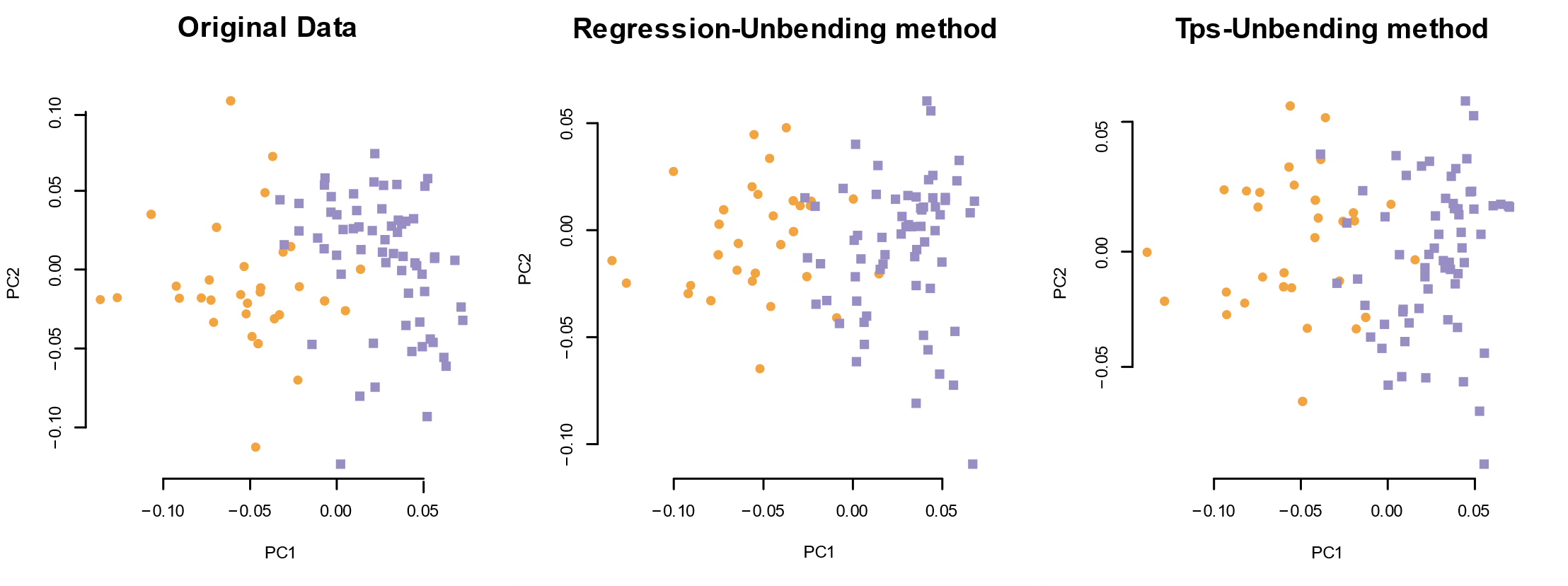 NumberTypeDescriptions1LandmarkAnterior point of the dorsal fin base (dorsal extreme of first pterygiophore)2LandmarkPosterior point of the dorsal fin base (dorsal extreme of last pterygiophore)3LandmarkDorsal point of the anterior extreme of the caudal peduncle4LandmarkMiddle point of the anterior extreme of the caudal peduncle (articulation between the last vertebra and the hypural)5LandmarkVentral point of the anterior extreme of the caudal peduncle6LandmarkPosterior point of the anal fin base (ventral extreme of last pterygiophore)7LandmarkAnterior point of the anal fin base (ventral extreme of first pterygiophore)8LandmarkAnterior point of the pelvic bone9LandmarkArticulation point of the pectoral fin with the pectoral girdle10LandmarkAntero-ventral point of the pectoral girdle11LandmarkPostero-ventral point of the lower jaw12LandmarkAnterior point of the premaxilla13LandmarkDorsalmost point of the cranium14LandmarkPostero-dorsal point of the skull roof15LandmarkCrossing point of the vertebral column with the posterior margin of the cranium (opercle)16-19SemilandmarkSemilandmarks placed equidistantly along the vertebral column between landmarks 4 and 15Min.1st Qu.      MedianMean3rd Qu.    Max.0.0005310.0052750.0106830.0136830.0193030.064325DfSS       MS     Rsq     F      ZPr(>F)   Index of curvature 10.116400.1163960.1804720.265.6062  0.001 **Residuals    920.528560.0057450.81953                       Total        930.64496                                        EstimateStd. Errort valuePr(>|t|)PC1Index of curvature-0.52450.42161.2440.217PC2Index of curvature2.9576   0.2109 14.03< 2e-16 ***PC3Index of curvature0.15100.27340.5520.582PC4Index of curvature-0.044820.24806-0.1810.857PC5Index of curvature0.33180.15792.1010.0383PC6Index of curvature0.26220.13461.9480.0545EstimateStd. Errort valuePr(>|t|)Intercept  3.02580.52895.721  1.31e-07***Centroid size-2.0325   0.5271  -3.8560.000213***tdfp-value0.48348570.6306Original dataRegression-unbending dataTps-unbending data0.006860564 0.0055784290.005566089Original dataRegression-unbending dataTps-unbending dataOriginal data1.0000.0220.020Regression- unbending data1.0000.978Tps- unbending data1.000LandmarksOriginal dataRegression- unbending dataTps- unbending dataOriginal data- Regression dataOriginal data- Tps data10.00107 0.0009100.0008400.000160.0002320.0007960.0007060.0006830.000090.00011330.0003890.0002190.0002940.000170.00009540.0002510.0001350.0001330.0001160.00011850.0002370.0001690.0001700.0000680.00006760.0002820.0002650.0002690.0000170.00001370.0004370.0003840.0003990.0000530.00003880.0009390.0007690.0008630.000177.6E-0590.0003880.0003350.0003700.0000530.000018100.0004000.0003520.0004260.000048-0.000026110.0003670.0002730.0002430.0000940.000124120.0005300.0003550.0002270.0001750.000303130.0003150.0002680.0002950.0000470.00002140.0003610.0003390.0002990.0000220.000062150.0001700.0001600.0001010.000010.000069